 Klasa I c Nauczyciel: mgr inż. Marta GrabowskaData realizacji: 28.10.2020 rokuW przypadku pytań jestem dostępna pod adresem n.m.grabowska@ptz.edu.pl  Przedmiot: Wyposażenie i zasady bezpieczeństwa w gastronomiiLiczba godzin: 1Tematyka do opracowania:Temat: Znakowanie opakowań.1.Podział i cel znakowania opakowań2.Kod kreskowy3.Zasady znakowania środków spożywczychPolecenia:1.Wyjaśnij, czym różnią się informacje podane na opakowaniu: data minimalnej trwałości produktu i termin przydatności do spożycia.2.Zaprojektuj etykietę środka spożywczego i zamieść wymagane informacje.Notatkę proszę sporządzić w zeszycie przedmiotowym przesłać na adres mailowy zadania z poleceń do mailowy zadania z polecenia do dnia 03.11.2020 roku, godz.15.00.Prace odesłane po tym terminie, będą ocenione na stopień niedostateczny.Do opracowania wykorzystaj przesłany skan.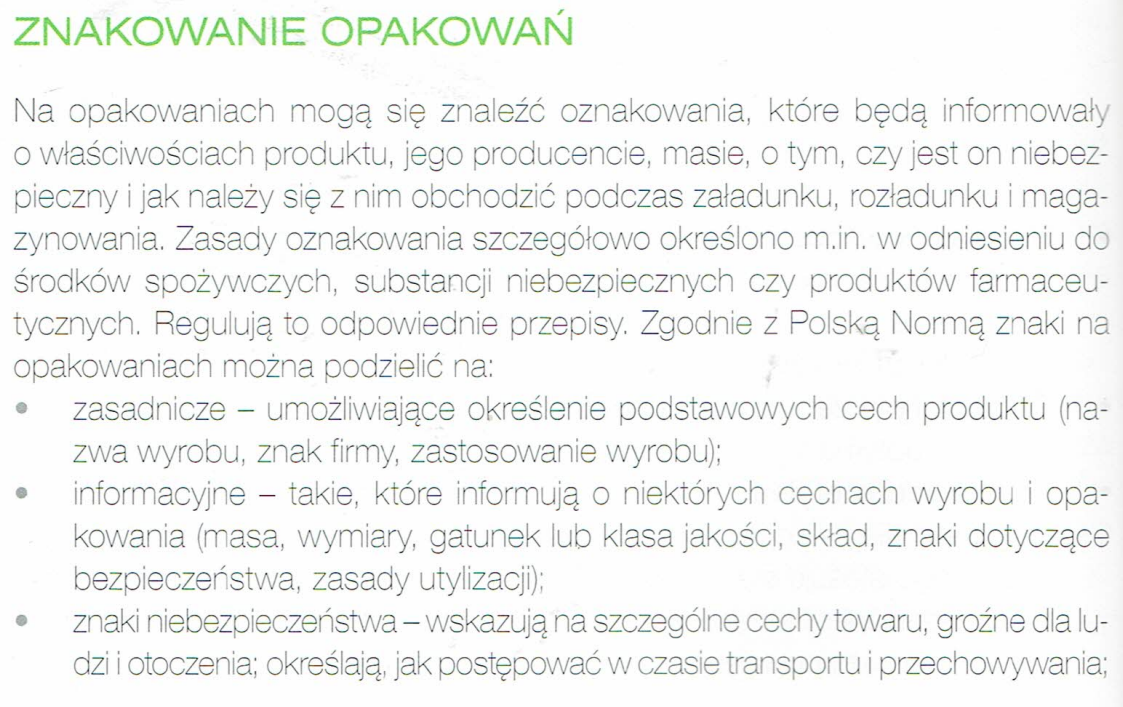 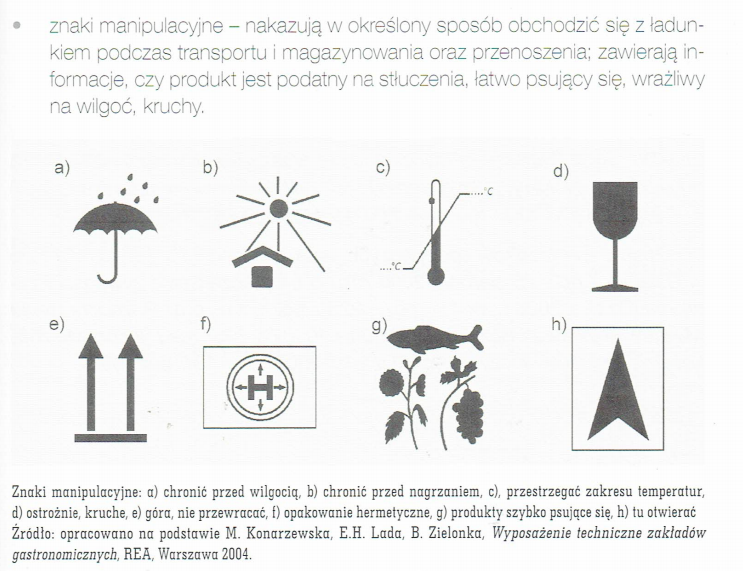 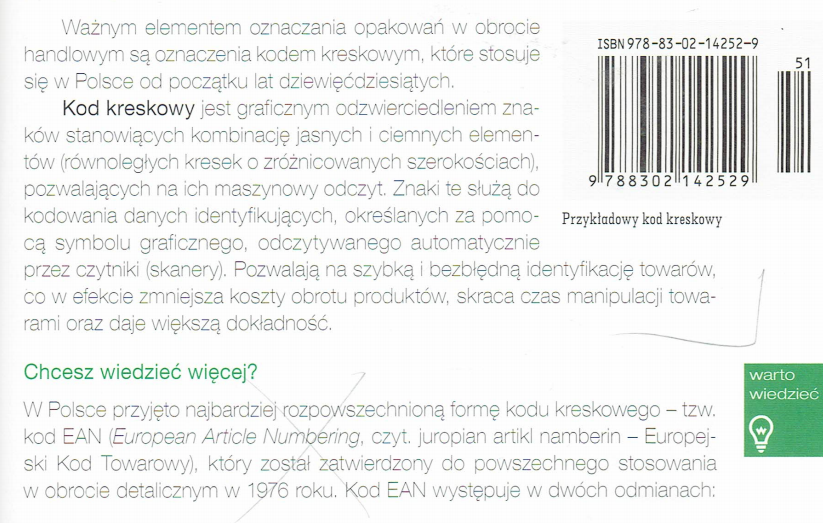 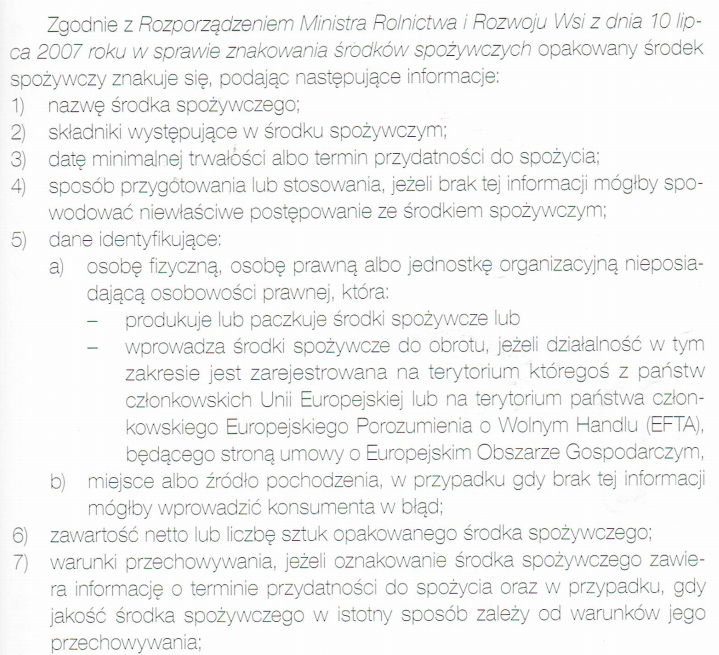 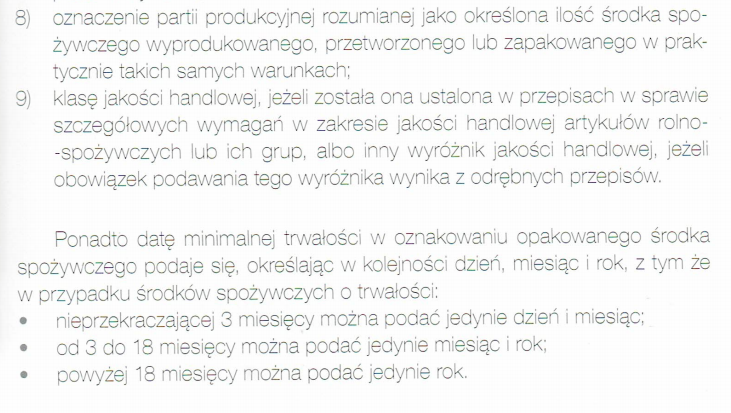 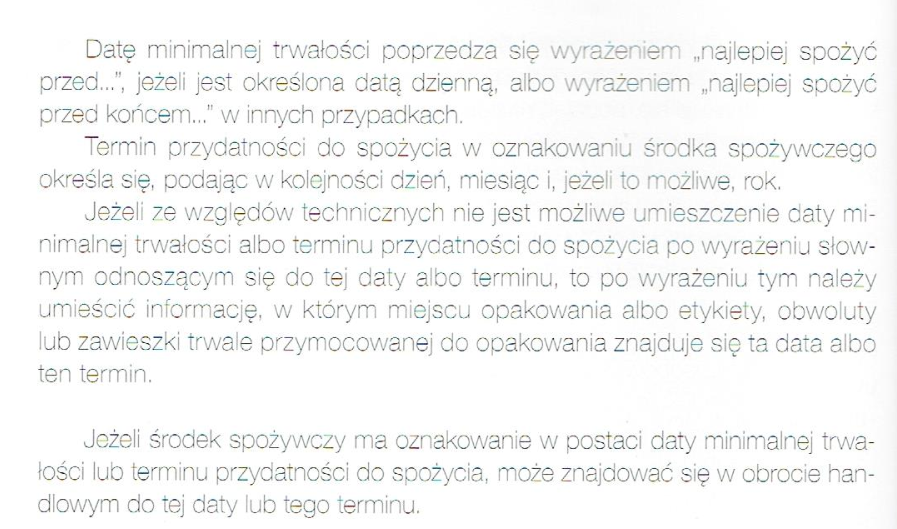 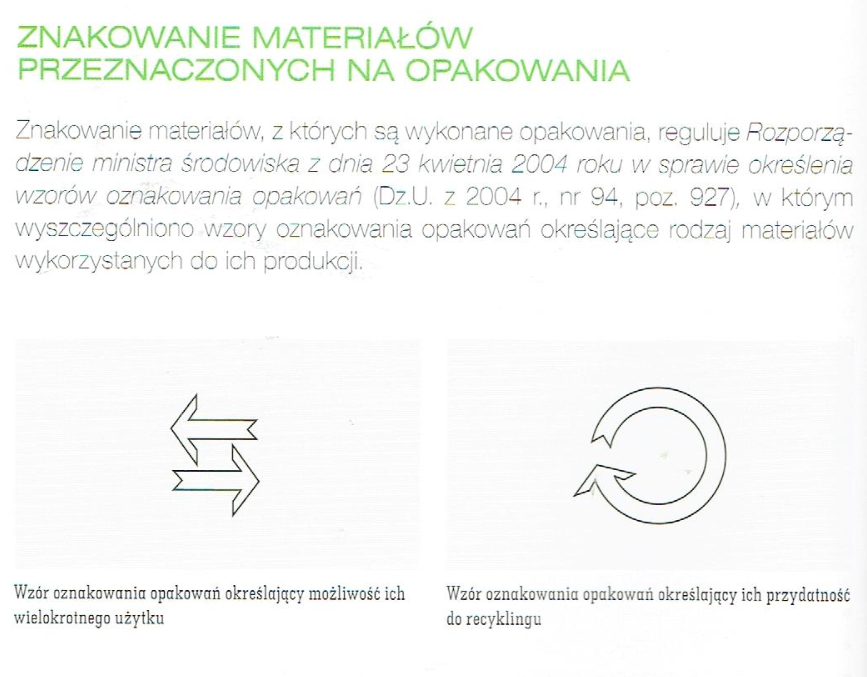 